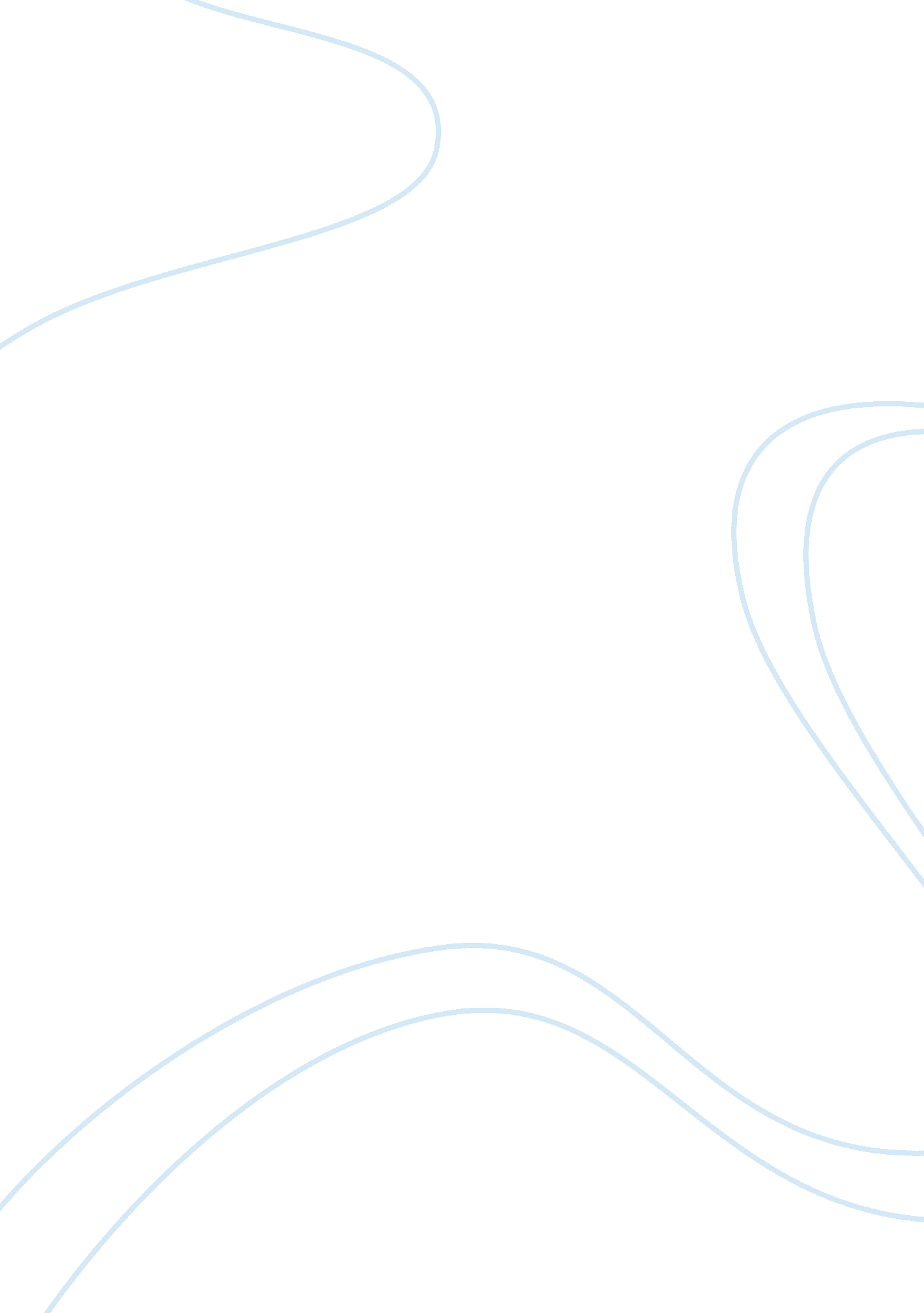 Conflict management assignmentArt & Culture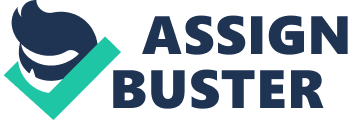 This works when the issue is trivial or when you have no chance of winning. It can also be effective when the issue would be very costly. It’s also very effective when the atmosphere is emotionally charged and you need to create some space. Sometimes issues will resolve themselves, but “ hope is not a strategy, and, in general, avoiding is not a good long term strategy. 3. Collaborating – This is where you partner or pair up with the other party to achieve both of your goals. This Is how o break free of the “ win-lose” paradigm and seek the “ win-win. This can be effective for complex scenarios where you need to find a novel solution. This can also mean re-framing the challenge to create a bigger space and room for everybody’s Ideas. The downside Is that It requires a high-degree of trust and reaching a consensus can require a lot of time and effort to get everybody on board and to synthesize all the ideas. 4. Competing – This is the “ win-lose” approach. You act in a very assertive way to achieve your goals, without seeking to cooperate with the there party, and it may be at the expense of the other party. This approach may be appropriate for emergencies when time is of the essence, or when you need quick, decisive action, and people are aware of and support the approach. 5. Compromising – This is the “ lose-lose” scenario where neither party really achieves what they want. This requires a moderate level of assertiveness and cooperation. It may be appropriate for scenarios where you need a temporary solution, or where both sides have equally Important goals. The trap Is to fall Into compromising as an ass way out, when collaborating would produce a better solution. By knowing your own default patterns you improve your self-awareness. Once you are aware of your own patterns, you can pay attention to whether they are working for you and you can explore alternatives. By using a scenario-based approach, you can choose more effective conflict management styles and test their effectiveness for you and your situations. Conflict Management By mathematically Killing. 